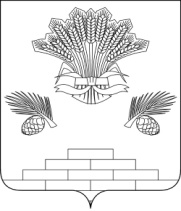 АДМИНИСТРАЦИЯ ЯШКИНСКОГО МУНИЦИПАЛЬНОГО РАЙОНАПОСТАНОВЛЕНИЕот «23» октября 2018г. № 582-ппгт ЯшкиноО внесении изменений в постановление администрации Яшкинского муниципального района от 05.10.2017 №494-п «Об утверждении муниципальной программы «Управление муниципальными финансами Яшкинского муниципального района» на период 2018-2023 годов»На основании Бюджетного кодекса Российской Федерации, Федерального закона от 06.10.2003 № 131-ФЗ «Об общих принципах организации местного самоуправления в Российской Федерации», постановления администрации Яшкинского муниципального района от 14.07.2016 №269-п «Об утверждении Положения о муниципальных программах Яшкинского муниципального района», руководствуясь Уставом Яшкинского муниципального района, администрация Яшкинского муниципального района постановляет:1. Внести в постановление администрации Яшкинского муниципального района от 05.10.2017 №494-п «Об утверждении муниципальной программы «Управление муниципальными финансами Яшкинского муниципального района» на период 2018-2023 годов» следующие изменения:1.1. Паспорт муниципальной программы изложить в новой редакции:«ПАСПОРТмуниципальной программы «Управление муниципальными финансами Яшкинского муниципального района» на период 2018-2023 годов».1.2. Раздел 5 «Ресурсное обеспечение программы» изложить в новой редакции:«Финансирование программных мероприятий должно осуществляться за счет средств бюджета Яшкинского муниципального района».2. Обнародовать данное постановление на информационном стенде в здании администрации Яшкинского муниципального района.3. Контроль за исполнением настоящего постановления возложить на заместителя главы Яшкинского муниципального района по инвестициям и экономике Ю.И. Творогову.4. Настоящее постановление вступает в силу после его обнародования.Глава Яшкинского муниципального района                                                             С.В. Фролов№ п/пНаименование раздела паспорта муниципальной  программыПояснение по заполнению формы1Полное наименование муниципальной программы«Управление муниципальными финансами Яшкинского муниципального района» на период 2018 - 2023 годов2Ответственный исполнитель муниципальной  программыОтдел экономического анализа и прогнозирования администрации Яшкинского муниципального района3Соисполнитель муниципальной программыЗаместитель главы Яшкинского муниципального района по инвестициям и экономике Ю.И. Творогова4Участники реализации муниципальной программыАдминистрации городского и сельских поселений Яшкинского муниципального района5Перечень подпрограммПодпрограмм нет6Цели муниципальной  программыПроведение эффективной политики в сфере управления муниципальными финансами, обеспечение долгосрочной сбалансированности, устойчивости бюджетной системы Яшкинского муниципального района7Задачи муниципальной  программы1. Координация и обеспечение исполнения бюджетного процесса в муниципальном районе, управление муниципальным долгом2. Повышение устойчивости бюджетов поселений муниципального района 3. Повышение эффективности и прозрачности использования средств бюджета муниципального района8Целевые индикаторы и показатели муниципальной  программыСведения об индикаторах (показателях) муниципальной программы и их плановые значения представлены в приложении №1 к муниципальной программе9Этапы и сроки реализации муниципальной программыМуниципальная программа реализуется в один этап - 2018 - 2023 годы10Ресурсное обеспечение муниципальной программыОбъем бюджетных ассигнований на реализацию программы составляет: всего на период 2018-2023 годы 213188,3 тысячи рублей, в том числе: по годам 2018-87892,2; 2019–14686,4; 2020-14922,3; 2021-31895,8; 2022-31895,8; 2023-31895,8 тысяч рублей. 11Ожидаемые результаты реализации муниципальной программыДостижение к 2022 году следующих показателей:- качество управления муниципальными финансами будет поддерживаться на уровне не ниже II степени (по результатам оценки Главного финансового управления КО);- будет обеспечено отсутствие нарушений требований бюджетногозаконодательства (по результатам оценки Главного финансового управления КО);- отношение объема расходов на обслуживание муниципального долга к объему расходов бюджета  муници-пального района, за исключением объема расходов, которые осуществляются за счет субвенций, предоставляемых из областного бюджета в отчетном финансовом году, сократится до 7%;- исполнение бюджета муниципального района по доходам без учета безвоз-мездных поступлений к первоначально утвержденному уровню будет обеспечено не менее чем на 98%;- отсутствие просроченной кредитор-ской задолженности муниципального района;- отношение дефицита бюджета муниципального района (за вычетомобъема снижения остатков средств на счетах по учету средств бюджетамуниципального района и объема поступлений от продажи акций и иных форм участия в капитале, находящихся в муниципальной собственности, бюджетных кредитов, привлеченных в бюджет муниципального района изобластного бюджета) к доходам бюджета муниципального района без учета объема безвозмездных поступлений сократится до 11%;-доля средств бюджета муниципального района, проверенных при выполнении контрольных мероприятий, в общем объеме расходов бюджета муниципаль-ного района (без учета расходов на обслуживание муниципального долга и межбюджетных трансфертов из област-ного бюджета) составит не менее 10%;- доля возмещенных средств бюджета муниципального района, использован-ных с нарушением законодательства в финансово-бюджетной сфере, к общей сумме средств, предлагаемых к возме-щению в предписаниях по устранению нарушений, составит не менее 96,6%;- удельный вес расходов бюджета муниципального района, формируемых в рамках муниципальных программ, в общем объеме расходов бюджета муни-ципального района увеличится до 97%.№п/пСтатусНаименованиеОценка расходов(тыс. рублей), годыОценка расходов(тыс. рублей), годыОценка расходов(тыс. рублей), годыОценка расходов(тыс. рублей), годыОценка расходов(тыс. рублей), годыОценка расходов(тыс. рублей), годы№п/пСтатусНаименование201820192020202120222023Муниципальная программаУправление муниципальными финансами Яшкинского муниципального района 87892,214686,414922,331895,831895,831895,8Цели муниципальной  программы1. Обеспечение сбалансированности и устойчивости бюджетной системы Яшкинского муниципального района;2. Создание условий для повышения эффективности расходов бюджета Яшкинского муниципального района;3. Повышение качества организации бюджетного процесса Яшкинского муниципального района.1. Обеспечение сбалансированности и устойчивости бюджетной системы Яшкинского муниципального района;2. Создание условий для повышения эффективности расходов бюджета Яшкинского муниципального района;3. Повышение качества организации бюджетного процесса Яшкинского муниципального района.1. Обеспечение сбалансированности и устойчивости бюджетной системы Яшкинского муниципального района;2. Создание условий для повышения эффективности расходов бюджета Яшкинского муниципального района;3. Повышение качества организации бюджетного процесса Яшкинского муниципального района.1. Обеспечение сбалансированности и устойчивости бюджетной системы Яшкинского муниципального района;2. Создание условий для повышения эффективности расходов бюджета Яшкинского муниципального района;3. Повышение качества организации бюджетного процесса Яшкинского муниципального района.1. Обеспечение сбалансированности и устойчивости бюджетной системы Яшкинского муниципального района;2. Создание условий для повышения эффективности расходов бюджета Яшкинского муниципального района;3. Повышение качества организации бюджетного процесса Яшкинского муниципального района.1. Обеспечение сбалансированности и устойчивости бюджетной системы Яшкинского муниципального района;2. Создание условий для повышения эффективности расходов бюджета Яшкинского муниципального района;3. Повышение качества организации бюджетного процесса Яшкинского муниципального района.1. Обеспечение сбалансированности и устойчивости бюджетной системы Яшкинского муниципального района;2. Создание условий для повышения эффективности расходов бюджета Яшкинского муниципального района;3. Повышение качества организации бюджетного процесса Яшкинского муниципального района.Задачи муниципальной  программы1. Развитие межбюджетных отношений с поселениями Яшкинского муниципального района;2. Обслуживание муниципального долга;3. Развитие  программно-целевых принципов  формирования расходов бюджета Яшкинского муниципального района;4. Повышение прозрачности бюджета и бюджетного процесса Яшкинского муниципального района.1. Развитие межбюджетных отношений с поселениями Яшкинского муниципального района;2. Обслуживание муниципального долга;3. Развитие  программно-целевых принципов  формирования расходов бюджета Яшкинского муниципального района;4. Повышение прозрачности бюджета и бюджетного процесса Яшкинского муниципального района.1. Развитие межбюджетных отношений с поселениями Яшкинского муниципального района;2. Обслуживание муниципального долга;3. Развитие  программно-целевых принципов  формирования расходов бюджета Яшкинского муниципального района;4. Повышение прозрачности бюджета и бюджетного процесса Яшкинского муниципального района.1. Развитие межбюджетных отношений с поселениями Яшкинского муниципального района;2. Обслуживание муниципального долга;3. Развитие  программно-целевых принципов  формирования расходов бюджета Яшкинского муниципального района;4. Повышение прозрачности бюджета и бюджетного процесса Яшкинского муниципального района.1. Развитие межбюджетных отношений с поселениями Яшкинского муниципального района;2. Обслуживание муниципального долга;3. Развитие  программно-целевых принципов  формирования расходов бюджета Яшкинского муниципального района;4. Повышение прозрачности бюджета и бюджетного процесса Яшкинского муниципального района.1. Развитие межбюджетных отношений с поселениями Яшкинского муниципального района;2. Обслуживание муниципального долга;3. Развитие  программно-целевых принципов  формирования расходов бюджета Яшкинского муниципального района;4. Повышение прозрачности бюджета и бюджетного процесса Яшкинского муниципального района.1. Развитие межбюджетных отношений с поселениями Яшкинского муниципального района;2. Обслуживание муниципального долга;3. Развитие  программно-целевых принципов  формирования расходов бюджета Яшкинского муниципального района;4. Повышение прозрачности бюджета и бюджетного процесса Яшкинского муниципального района.Целевые индикаторы (цифровые значения изложены в приложении к Программе)Уровень выравнивания финансовых возможностей поселений в расчете на 1 жителя (руб.)% увеличения налоговых и неналоговых доходовОтношение объема муниципального долга  к общему годовому объему доходов бюджета Яшкинского муниципального района без учета объема безвозмездных поступлений (%)Рост удельного веса расходов бюджета, формируемых в рамках программ в общем объеме расходовРазмещение  проекта решения о бюджете, отчетов об исполнении бюджета на официальном сайте администрации Яшкинского муниципального районаУровень выравнивания финансовых возможностей поселений в расчете на 1 жителя (руб.)% увеличения налоговых и неналоговых доходовОтношение объема муниципального долга  к общему годовому объему доходов бюджета Яшкинского муниципального района без учета объема безвозмездных поступлений (%)Рост удельного веса расходов бюджета, формируемых в рамках программ в общем объеме расходовРазмещение  проекта решения о бюджете, отчетов об исполнении бюджета на официальном сайте администрации Яшкинского муниципального районаУровень выравнивания финансовых возможностей поселений в расчете на 1 жителя (руб.)% увеличения налоговых и неналоговых доходовОтношение объема муниципального долга  к общему годовому объему доходов бюджета Яшкинского муниципального района без учета объема безвозмездных поступлений (%)Рост удельного веса расходов бюджета, формируемых в рамках программ в общем объеме расходовРазмещение  проекта решения о бюджете, отчетов об исполнении бюджета на официальном сайте администрации Яшкинского муниципального районаУровень выравнивания финансовых возможностей поселений в расчете на 1 жителя (руб.)% увеличения налоговых и неналоговых доходовОтношение объема муниципального долга  к общему годовому объему доходов бюджета Яшкинского муниципального района без учета объема безвозмездных поступлений (%)Рост удельного веса расходов бюджета, формируемых в рамках программ в общем объеме расходовРазмещение  проекта решения о бюджете, отчетов об исполнении бюджета на официальном сайте администрации Яшкинского муниципального районаУровень выравнивания финансовых возможностей поселений в расчете на 1 жителя (руб.)% увеличения налоговых и неналоговых доходовОтношение объема муниципального долга  к общему годовому объему доходов бюджета Яшкинского муниципального района без учета объема безвозмездных поступлений (%)Рост удельного веса расходов бюджета, формируемых в рамках программ в общем объеме расходовРазмещение  проекта решения о бюджете, отчетов об исполнении бюджета на официальном сайте администрации Яшкинского муниципального районаУровень выравнивания финансовых возможностей поселений в расчете на 1 жителя (руб.)% увеличения налоговых и неналоговых доходовОтношение объема муниципального долга  к общему годовому объему доходов бюджета Яшкинского муниципального района без учета объема безвозмездных поступлений (%)Рост удельного веса расходов бюджета, формируемых в рамках программ в общем объеме расходовРазмещение  проекта решения о бюджете, отчетов об исполнении бюджета на официальном сайте администрации Яшкинского муниципального районаУровень выравнивания финансовых возможностей поселений в расчете на 1 жителя (руб.)% увеличения налоговых и неналоговых доходовОтношение объема муниципального долга  к общему годовому объему доходов бюджета Яшкинского муниципального района без учета объема безвозмездных поступлений (%)Рост удельного веса расходов бюджета, формируемых в рамках программ в общем объеме расходовРазмещение  проекта решения о бюджете, отчетов об исполнении бюджета на официальном сайте администрации Яшкинского муниципального района5.Мероприятие 1Выравнивание бюджетной обеспеченности поселений, входя-щих в состав Яшкинского муниципального района86667,2-МБ13467,4-МБ13748,3-МБ28315,8-МБ28315,8-МБ28315,-МБ6.Мероприятие 2Процентные платежи по муниципальному долгу0,00,00,0100,0100,0100,07.Мероприятие 3Осуществление органами местно-го самоуправ-ления муници-пальных районов государственной власти Кемеров-ской области по расчету и предос-тавлению дота-ций бюджетам поселений за счет средств област-ного бюджета1225,0-ОБ1219,0-ОБ1174,0-ОБ3480,0-ОБ3480,0-ОБ3480,0-ОБ